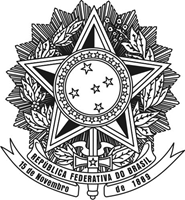 UNIVERSIDADE FEDERAL FLUMINENSEINSTITUTO DO NOROESTE FLUMINENSE DE EDUCAÇÃO SUPERIOR COORDENAÇÃO DO CURSO DE LICENCIATURA EM PEDAGOGIAMONOGRAFIATERMO DE CANCELAMENTO DE CARTA DE ACEITE DO ORIENTADORNome do (a) Aluno (a):________________________________________________________Número de Matrícula: ________________________________________________________Eu ________________________________________________________________________, professor(a) do Instituto do Noroeste Fluminense de Educação Superior da Universidade Federal Fluminense, Departamento de Ciências Humanas, declaro que o (a)aluno(a): ___________________________________________________________________________,não está sob minha orientação, no desenvolvimento do Projeto Conclusão de Curso de Pedagogia, por motivo:_______________________________________________________ _________________________________________________________________________________________________________________________________________________________________________________________________________________________________Santo Antônio de Pádua,_________de 	de 	.Assinatura do (a) Professor(a) Orientador(a)Assinatura do (a) Aluno (a)